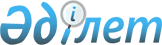 Біржан сал ауданы мәслихатының 2022 жылғы 28 желтоқсандағы № С-25/9 "2023 - 2025 жылдарға арналған Біржан сал ауданы Еңбекшілдер ауылдық округінің бюджеті туралы" шешіміне өзгерістер енгізу туралыАқмола облысы Біржан сал ауданы мәслихатының 2023 жылғы 5 желтоқсандағы № С-7/9 шешімі
      Біржан сал ауданының мәслихаты ШЕШІМ ҚАБЫЛДАДЫ:
      1. Біржан сал ауданы мәслихатының "2023 – 2025 жылдарға арналған Біржан сал ауданы Еңбекшілдер ауылдық округінің бюджеті туралы" 2022 жылғы 28 желтоқсандағы № С-25/9 шешіміне келесі өзгерістер енгізілсін:
      1-тармақ жаңа редакцияда жазылсын:
      "1. 2023 - 2025 жылдарға арналған Біржан сал ауданы Еңбекшілдер ауылдық округінің бюджетіне тиісінше 1, 2 және 3-қосымшаларға сәйкес, оның ішінде 2023 жылға келесі көлемдерде бекітілсін:
      1) кірістер – 36 890 мың теңге, оның ішінде:
      салықтық түсімдер – 4 026 мың теңге;
      салықтық емес түсімдер - 0 мың теңге;
      негізгі капиталды сатудан түсетін түсімдер - 0 мың теңге;
      трансферттер түсімі – 32 864 мың теңге;
      2) шығындар – 40 325 мың теңге;
      3) таза бюджеттік кредиттеу - 0 мың теңге;
      4) қаржы активтерімен операциялар бойынша сальдо – 0 мың теңге;
      5) бюджет тапшылығы (профициті) – - 3 435 мың теңге;
      6) бюджет тапшылығын қаржыландыру (профицитін пайдалану) – 3 435 мың теңге.";
      көрсетілген шешімнің 1-қосымшасы осы шешімнің 1-қосымшасына сәйкес жаңа редакцияда жазылсын.
      2. Осы шешім 2023 жылдың 1 қаңтарынан бастап қолданысқа енгізіледі. 2023 жылға арналған Еңбекшілдер ауылдық округінің бюджеті
					© 2012. Қазақстан Республикасы Әділет министрлігінің «Қазақстан Республикасының Заңнама және құқықтық ақпарат институты» ШЖҚ РМК
				
      Біржан сал ауданы мәслихатының төрағасы

Н.Қуатова
Біржан сал ауданы
мәслихатының
2023 жылғы 5 желтоқсандағы
№ С-7/9 шешіміне
1-қосымшаБіржан сал ауданы
мәслихатының
2022 жылғы 28 желтоқсандағы
№ С-25/9 шешіміне
1-қосымша
Санаты 
Санаты 
Санаты 
Санаты 
Сома,
мың теңге
Сыныбы 
Сыныбы 
Сыныбы 
Сома,
мың теңге
Кіші сыныбы
Кіші сыныбы
Сома,
мың теңге
Атауы
Сома,
мың теңге
1
2
3
4
5
1. Кірістер
36890
1
Салықтық түсімдер
4026
1
Табыс салығы
204
2
Жеке табыс салығы 
204
4
Меншiкке салынатын салықтар
2322
1
Мүлiкке салынатын салықтар
34
3
Жер салығы
103
4
Көлiк құралдарына салынатын салық
2185
5
Тауарларға, жұмыстарға және қызметтерге салынатын ішкі салықтар
1500
3
Табиғи және басқа да ресурстарды пайдаланғаны үшін түсетін түсімдер
1500
2
Салықтық емес түсiмдер
0
1
Мемлекеттік меншіктен түсетін кірістер
0
5
Мемлекеттік меншiгінде мүлiктi жалға беруден түсетiн кiрiстер
0
3
Негізгі капиталды сатудан түсетін түсімдер
0
1
Мемлекеттік мекемелерге бекітілген мемлекеттік мүлікті сату
0
1
Мемлекеттік мекемелерге бекітілген мемлекеттік мүлікті сату
0
4
Трансферттердің түсімдері
32864
2
Мемлекеттiк басқарудың жоғары тұрған органдарынан түсетiн трансферттер
32864
3
Аудандардың (облыстық маңызы бар қаланың) бюджетінен трансферттер
32864
Функционалдық топ 
Функционалдық топ 
Функционалдық топ 
Функционалдық топ 
Функционалдық топ 
Сома,
мың теңге
Функционалдық кіші топ 
Функционалдық кіші топ 
Функционалдық кіші топ 
Функционалдық кіші топ 
Сома,
мың теңге
Бюджеттік бағдарламалардың әкiмшiсi 
Бюджеттік бағдарламалардың әкiмшiсi 
Бюджеттік бағдарламалардың әкiмшiсi 
Сома,
мың теңге
Бағдарлама
Бағдарлама
Сома,
мың теңге
Атауы
Сома,
мың теңге
II. Шығындар
40325
01
Жалпы сипаттағы мемлекеттiк қызметтер
25770
1
Мемлекеттiк басқарудың жалпы функцияларын орындайтын өкiлдi, атқарушы және басқа органдар
25770
124
Аудандық маңызы бар қала, ауыл, кент, ауылдық округ әкімінің аппараты
25770
001
Аудандық маңызы бар қала, ауыл, кент, ауылдық округ әкімінің қызметін қамтамасыз ету жөніндегі қызметтер
25770
07
Тұрғын үй-коммуналдық шаруашылық
13422
2
Коммуналдық шаруашылық
4144
124
Аудандық маңызы бар қала, ауыл, кент, ауылдық округ әкімінің аппараты
4144
014
Елді мекендерді сумен жабдықтауды ұйымдастыру
4144
3
Елді-мекендерді көркейту
9278
124
Аудандық маңызы бар қала, ауыл, кент, ауылдық округ әкімінің аппараты
9278
008
Елді мекендердегі көшелерді жарықтандыру
5113
009
Елді мекендердің санитариясын қамтамасыз ету
1781
011
Елді мекендерді абаттандыру және көгалдандыру
2384
12
Көлiк және коммуникация
1133
1
Автомобиль көлiгi
1133
124
Аудандық маңызы бар қала, ауыл, кент, ауылдық округ әкімінің аппараты
1133
013
Аудандық маңызы бар қалаларда, ауылдарда, кенттерде, ауылдық округтерде автомобиль жолдарының жұмыс істеуін қамтамасыз ету
1131
045
Аудандық маңызы бар қалаларда, ауылдарда, кенттерде, ауылдық округтерде автомобиль жолдарын күрделі және орташа жөндеу
2
IV. Қаржы активтерiмен жасалатын операциялар бойынша сальдо
0
V. Бюджет тапшылығы (профициті)
-3435
VI. Бюджет тапшылығын қаржыландыру (профицитті пайдалану)
3435
8
Пайдаланатын бюджет қаражатының қалдықтары
3435
1
Бюджет қаражаты қалдықтары
3435
1
Бюджет қаражатының бос қалдықтары
3435